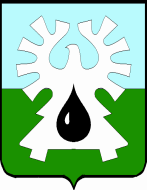 МУНИЦИПАЛЬНОЕ ОБРАЗОВАНИЕ ГОРОД УРАЙХанты-Мансийский автономный округ-ЮграАДМИНИСТРАЦИЯ ГОРОДА УРАЙКомитет по финансам администрации города УрайПРИКАЗот 03.06.2020                                                                                                               №  36-одО признании утратившим силу приказ Муниципального учреждения «Комитета по финансам администрации города Урай от 30.12.2009 №88-од «Об утверждении Порядка осуществления операций со средствами, поступающими во временное распоряжение главных распорядителей, получателей средств бюджета городского округа город Урай»В связи с переходом на обслуживание в Управление Федерального казначейства  по Ханты-Мансийскому автономному округу – Югре по учету операций со средствами, поступающими во временное распоряжение получателей средств бюджета городского округа город Урай,  руководствуясь пунктом 7 статьи 43 Федерального закона                         от 06.10.2003 №131-ФЗ «Об общих принципах организации местного самоуправления в Российской Федерации», пунктом 2 статьи 32 устава города Урай:1. Признать утратившими силу:1) приказ Муниципального учреждения «Комитет по финансам администрации города Урай» от 30.12.2009 №88-од «Об утверждении Порядка осуществления операций со средствами, поступающими во временное распоряжение главных распорядителей, получателей средств бюджета городского округа город Урай»;2) приказ Комитета по финансам администрации города Урай от 04.08.2017 №82-од «О внесении изменений в приказ Комитета по финансам города Урай от 30.12.2009 №88-од «Об утверждении Порядка осуществления операций со средствами, поступающими во временное распоряжение главных распорядителей, получателей средств бюджета городского округа город Урай».         2. Опубликовать приказ в газете «Знамя» и разместить на официальном сайте органов местного самоуправления города Урай в информационно-телекоммуникационной  сети «Интернет».         3. Контроль за выполнением приказа возложить на начальника управления учета и отчетности  А.Э. Ткаченко.Председатель                                                                                                         И.В.Хусаинова